NOTASe recomienda que el Proyecto contenga un resumen y palabras claves necesarias para su incorporación a la Biblioteca Central de la FACETUniversidad Nacional de TucumánFacultad de Ciencias Exactas y Tecnología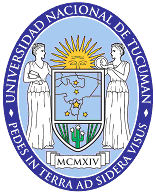 <NOMBRE DEL PROYECTO>Por: <nombre completo y carrera a la que pertenece cada uno de los integrantes del proyecto>Tutor/a: <nombre completo del Tutor/a> <AA (año de defensa del trabajo)>Departamento Ciencias de Computación